Publicado en Madrid el 23/03/2017 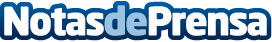 Jack el Destripador está de vueltaJack el Destripador, uno de los asesinos en serie más famosos, ha regresado del inframundo reencarnado en ‘The Ripper’, la nueva novela de Carmelo Anaya. La historia tiene como protagonistas al comisario Carrillo y a un asesino en serie cuyo ritual consiste en destripar prostitutas y jugar a placer con policía y prensaDatos de contacto:Editorial FalsariaNota de prensa publicada en: https://www.notasdeprensa.es/jack-el-destripador-esta-de-vuelta Categorias: Artes Visuales Literatura Entretenimiento http://www.notasdeprensa.es